Департамент культуры Администрации городского округа ТольяттиТеатр «Дилижанс» 
XXVII театральный сезон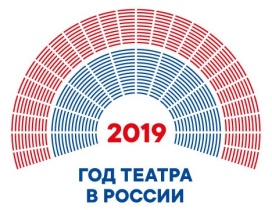 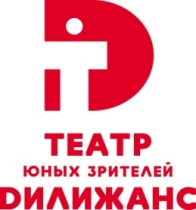 пр. Степана Разина, 93 
teatrdiligence.ru vk.com/theater_diligence st.razina-93@bk.ru
34-53-72 (касса), 34-20-50 (приёмная)
34-09-80 (администраторы)
Декабрь – январь 2019-2020ДЛЯ ДЕТЕЙ:1 декабря (вс) 11.00 «Таинственный Гиппопотам» В. Лившиц 0+7 декабря (сб) 11.00 «Опасное путешествие» В. Мартынов 6+8 декабря (вс) 11.00 «АПЧХИ!» Е. Миронова 6+(«Академия маленьких долгожителей»)8 декабря (вс) 17.00 «Щелкунчик» Э. Гофман14 декабря (сб) 11.00 «Красная Шапочка» Е. Шварц 0+15 декабря (вс) 11.00 «АПЧХИ!» Е. Миронова 6+(«Академия маленьких долгожителей»)15 декабря (вс) 17.00 «Щелкунчик» Э. Гофман25 декабря (ср) 18.00 – «ЩЕЛКУНЧИК» Э.Гофман 
(на сцене КЦ "АВТОГРАД" (ДКИТ), ул. Юбилейная, 8* ПРЕМЬЕРА К НОВОМУ ГОДУ И РОЖДЕСТВУ!«ДЯДЯ ФЁДОР, ПЁС и КОТ» Эдуард Успенский 0+* БОНУС: В дополнение к спектаклю проводится интерактивная программа у новогодней ёлки!22.12 - в 11.00 и 17.00 28.12 - 30.12 - в 11.00 и 17.0031.12 - в 11.0002.01 - в 17.0003.01 - 08.01 -  в 11.00 и 17.0011.01, 12.01 - в 11.00 и 17.00ДЛЯ ВЗРОСЛЫХ:1 декабря (вс) 17.00 «СОЛОМИНКА ЛЮБВИ» 12+Концерт женского дуэта – Марины Будариной и Ирины Садовской

6 декабря (пт) 19.00 «Ганди молчал по субботам» А. Букреева  12+7 декабря (сб) 17.00 «Ганди молчал по субботам» А. Букреева  12+13 декабря (пт) 19.00 «Спасти камер-юнкера Пушкина» М. Хейфец  12+14 декабря (сб) 17.00 «Плаха» Ч. Айтматов 12+